Система подготовки учащихся с ОВЗ к ГВЭ по математикеГосударственный выпускной экзамен по математике в 10 классе - это результат работы ученика и учителя на протяжении нескольких лет обучения в школе, и подготовка к нейму является важной составляющей учебного процесса. Принимая учащихся в 5 класс от разных учителей начальных классов, иногда с низким темпом продвижения в обучении, испытывающих затруднения при усвоении нового материала, имеющих пробелы в знаниях, учитель вынужден решать сложную педагогическую задачу: достижения всеми учениками уровня обязательных результатов обучения. В этих условиях ориентация на максимальный объем усвоения учебного материала приводит к заметной перегрузке более слабых учащихся. Они находятся в дискомфортном положении несправляющихся с учебой; развивается чувство собственной неполноценности, которое по законам психологии требует вытеснения, поиска удовлетворения в других сферах. Выходом из этой ситуации является дифференцированный подход к обучению учащихся на основе выделения уровня математической подготовки, обязательного для каждого ученика школы. Следует иметь в виду, что ограничение требований к части учащихся, связанное с ориентацией на обязательный минимум знаний, не означает ослабления учебной дисциплины или снижения требовательности к сильным учащимся. В начале каждого учебного года мы проводим входные мониторинговые контрольные работы для выявления остаточных знаний учащихся. Для того чтобы достичь хороших результатов, нужно: на каждом уроке проводить обязательный устный счет; включать в изучение текущего учебного материала задания, соответствующие экзаменационным; в содержание текущего контроля включать экзаменационные задачи; итоговое повторение строить исключительно на отработке умений и навыков, необходимых для получения положительной отметки на экзамене; изменить систему контроля над уровнем знаний учащихся по математике.Важным условием успешной подготовки к экзаменам является тщательное отслеживание результатов учеников по всем темам и своевременная коррекция уровня усвоения учебного материала. Разработанная нами система контроля знаний, умений и навыков учащихся  позволит учителю, во-первых, постоянно получать информацию об уровне усвоения учебного материала по каждой теме, своевременно принимать меры по восполнению пробелов; во-вторых, повысить мотивацию учащихся к учебе; в-третьих, привлечь внимание родителей непосредственно к учебному процессу, повысить их ответственность за обучение детей. В систему контроля мы предлагаем включить различные виды диагностических карт1 ДИАГНОСТИЧЕСКАЯ КАРТА2. Выполнение индивидуальных домашних работ3. График посещения индивидуальных дополнительных занятийРодители ознакомлены _______________/ _____________________                                        (подпись родителей) (расшифровка подписи)4. Посещение индивидуальных дополнительных занятий5. Посещение групповых дополнительных занятий6. Выполнение самостоятельных работ Уровень-базовый7. Выполнение самостоятельных работУровень трудности П (повышенный) и В (высокий)8. Индивидуальные консультации9. Итоговая ведомость успеваемости10. Информация для родителей11. Работа с родителямиПодготовка к сдаче ГВЭ по математике должна идти через приобретение и освоение конкретных математических знаний. Только это обеспечит выпускнику успешную сдачу экзамена.Принципы подготовки к ГВЭ.Первый принцип – тематический. Эффективнее выстраивать такую подготовку, соблюдая принцип от простых типовых заданий к сложным.Второй принцип – логический. На этапе освоения знаний необходимо подбирать материал в виде логически взаимосвязанной системы, где из одного следует другое. На следующих занятиях полученные знания способствуют пониманию нового материала.Третий принцип – тренировочный. На консультациях учащимся предлагаются тренировочные тесты, выполняя которые дети могут оценить степень подготовленности к экзаменам.Четвёртый принцип – индивидуальный. На консультациях ученик может не только выполнить тест, но и получить ответы на вопросы, которые вызвали затруднение.Пятый принцип – временной. Все тренировочные тесты следует проводить с ограничением времени, чтобы учащиеся могли контролировать себя - за какое время сколько заданий они успевают решить.Шестой принцип – контролирующий. Максимализация нагрузки по содержанию и по времени для всех учащихся одинакова. Это необходимо, поскольку тест по своему назначению ставит всех в равные условия и предполагает объективный контроль результатов.Следуя этим принципам, у учеников формируются навыки самообразования, критического мышления, самостоятельной работы, самоорганизации и самоконтроля. Цель учителя состоит в том, чтобы помочь каждому школьнику научиться быстро решать задачи, оформлять их чётко и компактно,развивать способность мыслить свободно, без страха, творчески, стараться  давать возможность каждому школьнику расти настолько, насколько он способен.План работы по подготовке обучающихся 10  класса кгосударственному выпускному  экзамену по математикеКонтрольная работа по математике в форме ГВЭВариант 1Часть11.Решите уравнение:  х2-х+2=0.2.Упростите произведение: .3.Вычислите значение выражения: .4. На графике изображена зависимость атмосферного давления (в миллиметрах ртутного столба) от высоты над уровнем моря (в километрах). На какой высоте (в км) летит воздушный шар, если барометр, находящийся в корзине шара, показывает давление 220 миллиметров ртутного столба?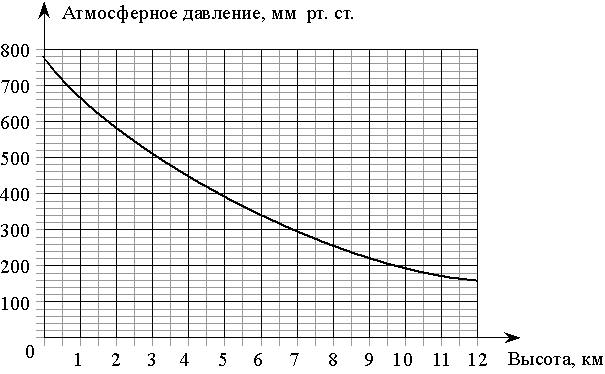 5. Родительский комитет закупил 20 пазлов для подарков детям в связи
с окончанием года, из них 10 с машинами и 10 с видами городов. Подарки распределяются случайным образом между 20 детьми, среди которых есть Коля. Найдите вероятность того, что Коле достанется пазл с машиной.6. Товар на распродаже уценили на 35%, при этом он стал стоить 520 р. Сколько рублей стоил товар до распродажи?7. Боковая сторона трапеции равна 3, а один из прилегающих к ней углов равен 30°. Найдите площадь трапеции, если её основания равны 1 и 7.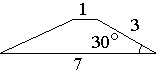 Часть 28.Сократите дробь: .9. Решите уравнение x3+4x2=9x+36.10.Найдите область определения функции : у=.Контрольная работа  по математике в форме ГВЭВариант 2Часть 11.Решите уравнение:  х2+2х+3=0.2.Упростите произведение: .3.Вычислите значение выражения: .4. На рисунке изображён график изменения атмосферного давления в городе Энске за три дня. По горизонтали указаны дни недели и время, по 
вертикали — значения атмосферного давления в миллиметрах ртутного столба. Укажите значение атмосферного давления во вторник в 18 часов. Ответ дайте в мм рт. ст.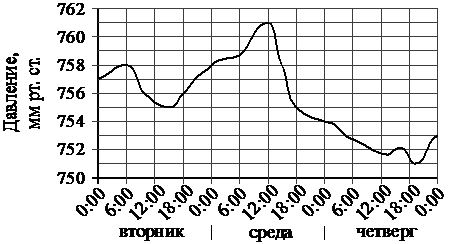 5. На экзамене 25 билетов, Сергей не выучил 6 из них. Найдите вероятность того, что ему попадётся выученный билет.6. Плата за телефон составляет 220 рублей в месяц. В следующем году она увеличится на 10%. Сколько рублей  придётся платить ежемесячно за телефон в следующем году?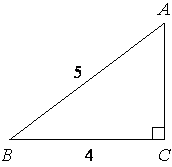 7. Найдите площадь треугольника, изображённого на рисунке. Часть 28.Сократите дробь: .9. Решите уравнение x3=x2+6x.10.Найдите область определения функции : у=.Проверяемые навыкиПроверяемые навыкиПроверяемые навыкиПроверяемые навыкиПроверяемые навыкиПроверяемые навыкиПроверяемые навыкиПроверяемые навыкиПроверяемые навыкиПроверяемые навыкиЧисла и вычисленияСравнение рациональных чиселСравнение рациональных чиселДействия с обыкновенными дробямиДействия с обыкновенными дробямиДействия с обыкновенными дробямиДействия с десятичными дробямиДействия с десятичными дробямиДействия с десятичными дробямиСтепень с целым показателемЧисла и вычисленияЗадачиЗадачиЗадачиЗадачиЗадачиЗадачиЗадачиЗадачиЗадачиЗадачи на процентыСоставление буквенного выражения по условию задачиСоставление буквенного выражения по условию задачиСоставление буквенного выражения по условию задачиСоставление уравнений по условию текстовой задачиСоставление уравнений по условию текстовой задачиСоставление уравнений по условию текстовой задачиТекстовые задачиТекстовые задачиАлгебраические выраженияОбласть определения выраженияЧисловые подстановки в буквенные выраженияЧисловые подстановки в буквенные выраженияЧисловые подстановки в буквенные выраженияПреобразование целых выражений (формулы)Преобразование целых выражений (формулы)Преобразование целых выражений (формулы)Действия с алгебраическими дробямиДействия с алгебраическими дробямиАлгебраические выраженияАлгебраические выраженияКвадратные корниВыражение из формул одной величины через другиеВыражение из формул одной величины через другиеВыражение из формул одной величины через другиеРазложение многочлена на множителиРазложение многочлена на множителиРазложение многочлена на множителиСтепень с целым показателемСтепень с целым показателемАлгебраические выраженияУравнения и неравенстваУравненияУравненияУравненияУравненияУравненияУравненияУравненияУравненияУравненияУравнения и неравенстваЛинейныеКвадратныеКвадратныеКвадратныеДробно-рациональныеДробно-рациональныеДробно-рациональныеСистема линейных уравненийСистема линейных уравненийУравнения и неравенстваУравнения и неравенстваНеравенстваНеравенстваНеравенстваНеравенстваНеравенстваНеравенстваНеравенстваНеравенстваНеравенстваУравнения и неравенстваСвойства неравенствЛинейныеЛинейныеЛинейныеКвадратныеКвадратныеКвадратныеСистемы линейных неравенствСистемы линейных неравенствУравнения и неравенстваЧисловые последовательностиАрифметическая прогрессияАрифметическая прогрессияАрифметическая прогрессияАрифметическая прогрессияГеометрическая прогрессияГеометрическая прогрессияГеометрическая прогрессияГеометрическая прогрессияГеометрическая прогрессияЧисловые последовательностиФормула общего членаФормула суммы первых членовФормула суммы первых членовФормула суммы первых членовФормула общего членаФормула общего членаФормула общего членаФормула суммы первых членовФормула суммы первых членовЧисловые последовательностиФункцииЛинейнаяКвадратичнаяКвадратичнаяКвадратичнаяу = kx, у = k/xу = kx, у = k/xу = kx, у = k/xИнтерпретация графика реальной зависимостиИнтерпретация графика реальной зависимостиФункцииГеометрияТреугольникМногоугольникиМногоугольникиМногоугольникиОкружность и кругОкружность и кругОкружность и кругВекторыВекторыГеометрияСтатистика и теория вероятностейОписательная статистикаОписательная статистикаОписательная статистикаВероятностьВероятностьВероятностьКомбинаторикаКомбинаторикаКомбинаторикаСтатистика и теория вероятностейБаллы№ 1№ 2№ 3№ 4№ 5№ 654321День неделиВремя ДатаТемаОтметка о посещенииПодпись учителяПодпись родителейДатаОтметка о посещенииПодписьПроверяемые элементы математической подготовки№ 1№ 2№ 3№ 4№ 5Итоговая оценкаУмение сравнивать рациональные числаУмение выполнять арифметические действия с рациональными числамиВладение понятием квадратного корняРешение задач на процентыВладение понятием "область определения выражения"Вычисление значения выражения с переменными при заданных значениях переменныхГеометрия с практическим содержаниемПреобразование целых выражений (с использованием формул сокращенного умножения)Выполнение действий с алгебраическими дробямиПреобразование числовых выражений, содержащих степени с целым показателемРешение линейных уравненийРешение систем линейных уравненийНахождение координат точки пересечения параболы и прямой с помощью решения системы двух уравнений с двумя переменнымиСоставление уравнения (системы уравнений) по условию текстовой задачиРешение линейных неравенств с одной переменнойРешение квадратных неравенствВладение понятием арифметической прогрессииПредставление о графиках линейной и квадратичной функцийИнтерпретация графика реальной зависимостиВладение понятием геометрической прогрессииРешение квадратных уравненийУмение раскладывать многочлен на множителиСтатистика и теория вероятностейГеометрияПроверяемые элементы математической подготовки№ 1№ 2№ 3№ 4№ 5Зачет/незачетПостроение графика сложной функцииРешение уравнения третьей степени разложением на множителиРешение задачи с использованием формулы n-го члена и суммы n первых членов арифметической и геометрической прогрессииСравнение иррациональных чисел, линейное неравенствоРешение задачи геометрического содержанияНахождение наибольшего значения выражения с двумя переменными с использованием свойств квадратного трехчленаУмение решать уравнения с параметромСоставление формулы для кусочно-заданной функции по ее графикуРешение текстовых задачДатаТема занятияОтметка о посещенииПодписьПредметОценкиОценкиОценкиОценкиОценкиПредметI четвертьII четвертьIII четвертьIV четвертьГодАлгебраГеометрияДатаСообщение для родителейПодпись учителяПодпись родителяДатаФорма работы Подпись №ТемыСроки1Повторение темы «Действия с десятичными дробями»сентябрь2Повторение темы «Действия с обыкновенными дробями»3Проверочная работа по темам4Выполнение заданий по темам (корректировка знаний)5Работа с демонстрационным вариантом контрольных измерительных материалов для проведения в 2015 году государственного выпускного  экзамена по математикеоктябрь6Решение задач на проценты.7Решение простейших задач на составление уравнений.8Решение простых дробно-рациональных уравненийноябрь9Решение  дробно-рациональных уравнений10Повторение темы «Квадратные корни»11Тест по теме  «Квадратные корни»12Работа над ошибками13Повторение темы «Степень»декабрь14Решение простейших заданий по теме «Степень»15Тест по теме «Степень»16Решение простейших систем уравнений из экз. сборника17Домашняя контрольная работаянварь18Решение неравенств 2-й степени19Решение простейших неравенств20Решение задач  на нахождение неизвестных элементов треугольника21Решение простейших геометрических задач22Решение квадратных уравнений23Решение задач на  прогрессиифевраль24Тест по теме «Прогрессии»25Работа над ошибками26Повторение материала по геометрии 9 класса27Решение задач 1 части по разделу «Комбинаторика»март28Тест по теме «Комбинаторика»29Работа над ошибками.33Повторение материала по геометрии 10 класса34Пробное тестирование раздел «Геометрия»апрель35Работа  по 1 части  заданий ГВЭ36Работа над ошибками.37Решение заданий   2 частимай38Подготовка  к  написанию ГВЭ39Написание пробного экзамена в форме ГВЭ.40Анализ пробного экзамена. Работа над ошибками.